Year 1 and 2 Maths WorkshopsOur Year 1 and 2 staff invite you to join them in school on the following dates to find out more about maths in school and how you can support your child at home.The workshops will take place in the classrooms at 9.15am on the following dates:1 Yellow and 2 Yellow 21.11.22 1 Green and 2 Green 22.11.221 Red and 2 Red 24.11.22Please enter and sign in at the school gates on Dawson Road at 9:15am.We look forward to seeing you at the workshop!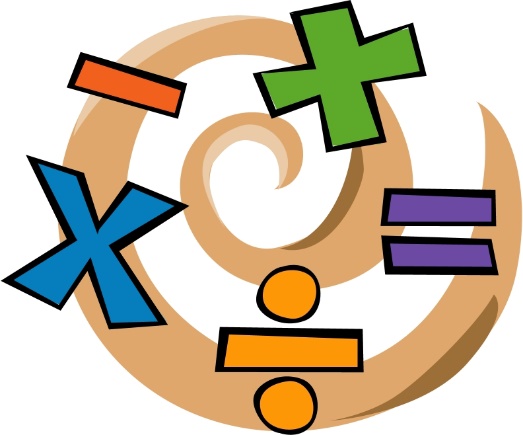 